Perancangan Media Informasi Pada Wisata Taman Tematik Kota Bandung TUGAS AKHIRDiajukan Untuk Memenuhi Syarat Dalam Mencapai Gelar Sarjana S-1Program Studi Desain Komunikasi VisualOleh:MUHAMMAD SALMAN116010044Pembimbing 1: H. Agus Setiawan,. MDsPembimbing 2: Muammar Mochtar,S,Sn., M.Ds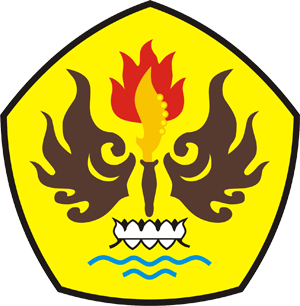 PROGRAM STUDI DESAIN KOMUNIKASI VISUALFAKULTAS ILMU SENI DAN SASTRAUNIVERSITAS PASUNDANBANDUNG2018